Weekly Calendar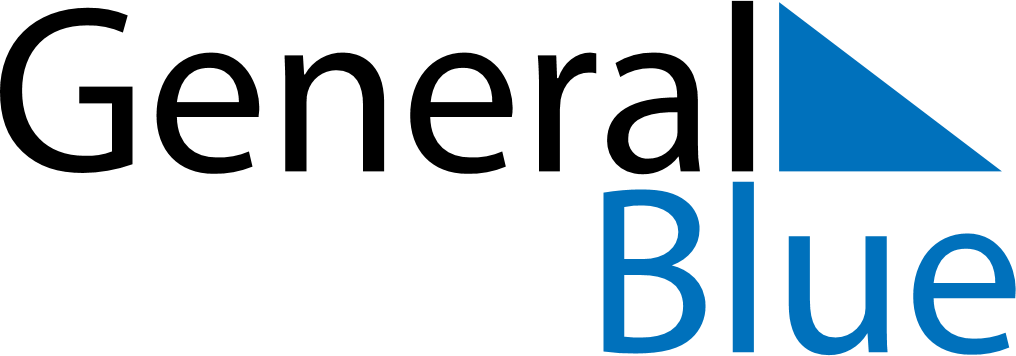 November 6, 2023 - November 12, 2023Weekly CalendarNovember 6, 2023 - November 12, 2023MondayNov 06TuesdayNov 07WednesdayNov 08ThursdayNov 09FridayNov 10SaturdayNov 11SundayNov 12MY NOTES